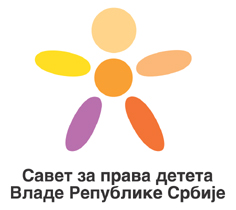 Поштовани, У складу са тачком 4. Одлуке о образовању Савета за права детета (''Сл. гласник РС'' број 3/2018) и обавезом извештавања надлежног одбора Народне скупштине и Владе Републике Србије, о раду Савета за права детета, подносимо следећи извештај:У периоду од подношења другог извештаја за 2018.год. до данас одржане су две седнице Савета за права детета и то 12. фебруара (шеста седница) и 15. маја 2019.год. (седма седница). На шестој седници је усвојен Програм рада за 2019.год. Поред тога, чланови Савета су информисани о реализацији одлука донетих на претходним седницама, затим о планираним активностима на изради Заједничког основног документа у складу са усаглашеним смерницама за извештавање о међународним уговорима о људским правима, о изради индикатора за праћење препорука које је Комитет за права детета упутио Србији као и о успостављању Националне коалиције за сузбијање дечјих бракова и предлогу мера деловања. 	Индикаторе за праћење препорука које је Комитет за права детета упутио Србији урадила је Канцеларија за људска и мањинска права у сарадњи са Центром за права детета и УНИЦЕФ. Циљ је био да се унапреди праћење ових препорука. Припремљен је Нацрт индикатора за сваку препоруку и оне су повезане са другим УН механизмима за људска права (УПР, Агенда 2030, другим стратегијама итд.). Консултативни процес са организацијама цивилног друштва прошао је кроз 10 радионица. Србија 2022.год. треба да преда следећи извештај Комитету за права детета. У цео овај процес била су укључена и деца а направљена је и on line платформа којој могу приступити и деца и дати своје мишљење о свакој препоруци (да ли је корисна, како могу да им помогну препоруке и сл.). Снимљен је и туторијал тј. видео са децом у коме деца говоре вршњацима о Конвенцији, препорукама, правима и на који начин могу да користе ову платформу. 	Све препоруке су стављене у План препорука (укупно - 41 препорука Комитета за права детета али их заправо има 78 од стране различитих комитета,  које се тематски односе на децу). То је била прилика да се усагласе ставови државних институција и цивилног друштва како ћемо мерити напредак и квалитативно и квантитативно. 	Национална коалиција за сузбијање дечјих бракова је неопходни механизам за приступање овом проблему. Коалиција је формирана 21. фебруара ове године. Циљ је да се координисаном акцијом допринесе окончању дечјих бракова а нарочито у ромској популацији и то кроз заговарање за отклањање институционалних и друштвених препрека за спровођење законодавних и стратешких докумената као и промоцију примера добре праксе који се реализују у партнерству владиног, невладиног, приватног сектора и медија. Национална коалиција ће јачати партнертва и мобилисати ресурсе, скретати пажњу заинтересованих страна, договарати приоритетне иницијативе и др. На основу закључка са претходне седнице Савета, упућен је допис Координационом телу за праћење реализације Стратегије за социјално укључивање Рома и Ромкиња о закључку са 5. седнице Савета којим се прихвата Анализа о доступности услуга на локалном нивоу деци из ромске заједнице чиме је реализована мера из Стратегије која се односи на Савет за права детета а гласи: ''Унапредити рад Савета за права детета кроз техничку подршку за анализу о доступности услуга социјалне заштите за децу ромске националности.'' Координационом телу је уз допис достављена и предметна анализа као и списак организација које су учествовале у истраживању. Такође, у надлежном министарству је у децембру прошле године одржан састанак са представницима УНИЦЕФ на коме се разговарало о могућностима за остваривање сарадње како у погледу израде новог Националног плана акције за децу тако и у области анализе јавне потрошње за децу. Након овог састанка, упућен је и званичан допис Министарства ка УНИЦЕФ за техничку и финансијску подршку за израду НПА за децу и израду документације за мерење, праћење и извештавање о јавној потрошњи за децу. Добијен је позитиван одговор од стране УНИЦЕФ и покренуте су неке активности на овом плану. Шестој седници је присуствовала и директорка УНИЦЕФ у Србији г-ђа Regina De Dominicis као и гошћа из Марока г-ђа Najat Maalla M'jid која има богато искуство у заштити права деце, ауторка је многих радова у овој области а била је и Специјални известилац Генералног секретара УН за трговину децом, дечју проституцију и дечју порнографију. Она је са члановима Савета поделила своја сазнања и искуства о раду сличних тела као што је Савет за права детета у другим земљама (Канада, Ирска, Маурицијус, Кенија). На седници су представљени и резултати Конференције ''Сарадња система у пружању подршке деци са развојним ризицима и сметњама и њиховим породицама – ка интегрисаним услугама раних интервенција'' која је организована у оквиру Позива на акцију Владе Републике Србије чији је четврти циљ - подршка развоју система раних интервенција. Конференција је покренула разговоре о најважнијим корацима ка успостављању интерсекторске и интегрисане системске подршке деци са сметњама и кашњењима у развоју, деци која су у ризику од развојних кашњења и сметњи, као и њиховим породицама, како би се што раније укључила у различите квалитетне, индивидуално прилагођене програме подршке.Савет Европе је у јулу 2018.год. усвојио Препоруку Комитета министара државама чланицама о смерницама за поштовање, заштиту и остваривање права детета у дигиталном окружењу. Имајући у виду значај заштите деце у дигиталном окружењу и Препоруке коју је Савет Европе усвојио, Министарство за рад, запошљавање, борачка и социјална питања је текст наведене препоруке превело на српски језик и доставило превод Савету Европе – секретаријату Ad hoc Комитета СЕ за права детета (CAHENF) који ће превод поставити на званични сајт и који је похвалио ангажовање на преводу, јер смо међу првим државама чланицама која је наведену препоруку превела на матерњи језик. Препорука је постављена – на енгл. и српском језику и на сајт Савета за права детета (www.savetzapravadeteta.gov.rs) у циљу њене што ефикасније примене у Републици Србији и доступности стручној и широј јавности. Директорка УНИЦЕФ се захвалила на прилици да види како ради и функционише Савет за права детета у Републици Србији и подсетила да ћемо ове године обележити 30. годишњицу од доношења Конвенције о правима детета (1989).	На седмој седници Савета која је одржана 15. маја 2019. год. на Међународни дан породице чланови Савета су информисани о Годишњем извештају о спровођењу Акционог плана за ПГ 23 у области права детета, о изменама и допунама Породичног закона у области заштите права детета, о препорукама са седнице представника ученичких парламената Републике Србије и деце активиста у области права детета донетих у току Дечје недеље од 1. до 7. октобра 2018.год., као и са активностима различитих ресора на остваривању мера предвиђених оперативним закључцима са семинара о социјалном укључивању Рома и Ромкиња – у области заштите деце ромске националности.Поред тога представљена је и ChildHub платформа (интерактивна платформа која окупља професионалце који се баве дечјом заштитом и представља место на коме се размењују искуства и знања, учи и добија подршка) као и резултати истраживања ''Правно-социјални положај и вулнерабилности породица и деце (реадмисаната) која живе у неформалним насељима у Београду.''Што се тиче ПГ 23 (Правосуђе и основна права), њиме је предвиђен низ активности у области права детета а Влада РС је преузела обавезу да ојача Савет за права детета и осигура његову улогу у формулисању и праћењу политика у области права детета. У АП ПГ23 права детета су обрађена у одвојеном делу 3.6.2 али се помињу и у делу који се односи на образовање националних мањина и у делу који се односи на инклузију Рома. Акциони план је организован у три главне области у односу на права детета и то: унапређење система социјалног старања, малолетничког правосуђа и стратешког и нормативног оквира за унапређење права детета. Од 2016.год. највећи део активности се успешно остварује али постоји један део неостварених активности нарочито оне које се спроводе пројектно и које још увек нису достигле висок степен одрживости као и доношење одређених стратегија и закона.Седници су присуствовала и деца из организације ''Пријатељи деце Србије'' која су истакла да им веома значи што их је неко позвао да чује њихово мишљење а дала су и конкретне предлоге за даље правце деловања институција – организовање радионица у школама о томе како стећи самопоуздање, појачавање институције школског полицајца, промовисање позитивних примера у медијима уместо негативних. Чланови Савета су позвани да присуствују јавној расправи поводом доношења Закона о правима детета и Заштитнику права детета с обзиром да је Савет био иницијатор доношења овог закона. Усвајање овог закона биће уједно допринос Савета за права детета обележавању 30. годишњице доношења Конвенције УН о правима детета (1989) која се обележава у целом свету. Из разлога недовољних капацитета потребних за даљи рад Савета и спровођење донетих одлука као и ради испуњавања обавеза преузетих акционим планом за Погл.23, Савет је још на трећој седници разматрао модалитете за успостављање канцеларије, јединице или тима за подршку раду Савета. Ова одлука Савета ни до данас није реализована иако су задаци који се постављају пред Савет све обимнији и сложенији па је ово питање остало актуелно и 2019.године. О даљим активностима и плановима, Савет за права детета ће Вас обавештавати у задатим роковима на основу Одлуке о образовању Савета за права детета. С поштовањем,            	  ПРЕДСЕДНИК САВЕТА ЗА          	             ПРАВА ДЕТЕТА                                                                                                                                                      Проф. др Славица Ђукић Дејановић